БАСОВСКИЕ ЧТЕНИЯ ФИАН – МИФИ, 14 – 15 декабря 2016 г. 14 декабря 2016г. 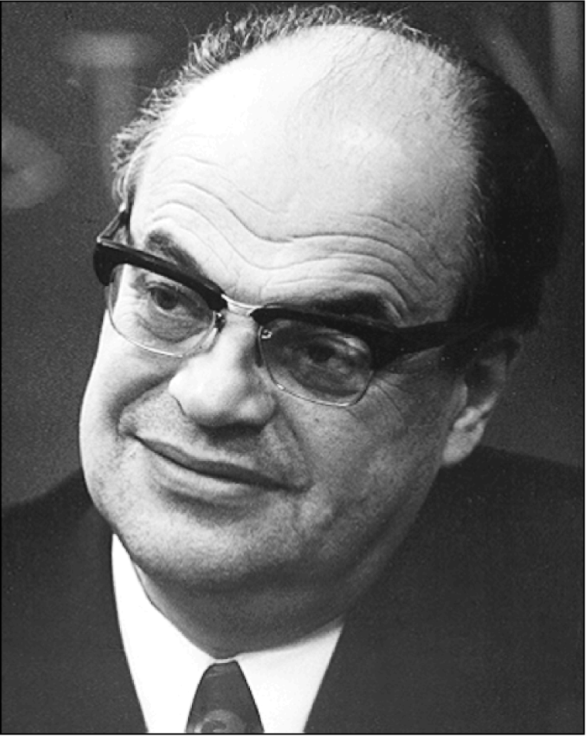 в ФИАН, в конференц-зале ОКРФ.                                Начало в 13:00.
ПРОГРАММА1. М.А. Губин, А.А. Горбацевич  «Оптические стандарты частоты и фемтосекундные лазеры для эталонов «фонтанного» типа и задач радиофотоники».2. А.В. Брантов, В.Ю. Быченков «Лазерное ускорение ионов: последние достижения и перспективы»3. Молодежная научная сессия по оптике и лазерной физикеПропуск в ФИАН можно заказать по телефону+7(499)  132-60-46  или по электронному адресу drakin@sci.lebedev.ru ,указав полностью Ф.И.О. и сокращенное название организации15 декабря 2016 г. в НИЯУ МИФИ, в конференц-зале 3-го этажа главного корпуса НИЯУ МИФИ   ПРОГРАММА10-00 – 11-00: Регистрация участников. Кофе.11-00 – 13-00:  Круглый стол «От инженерной биофизики к трансляционной медицине – Альянс трансляционной медицины: направления и пути развития» Председатель: академик А.Д. Каприн, генеральный директор НМИРЦ Минздрава России.                              13-00 – 14-00: Обед                              14-00 – 16-00: Экскурсии в лаборатории НИЯУ МИФИ.16-00-16-30: И.Н. Завестовская, НИЯУ МИФИ       Инженерно-физический институт биомедицины.16-30-17-10: Аndrei V. Kabashin, CNRS, Aix-Marseille University, France. Methods and materials of nanophotonics for biomedical applications17-10-17-50: Аnton Fojtik, Technical University of Liberec, Czech Republic. Pioneering pulsed laser synthesis of colloids17-50 – 18-30: Y.P. Rakovich, Centro de Física de Materiales, Donostia-San Sebastián, Spain. Optical strong coupling effect in hybrid systems of gold nanorods and J-aggregates18-30 – 20-00:   Товарищеский ужин